Summary of patient feedback 2018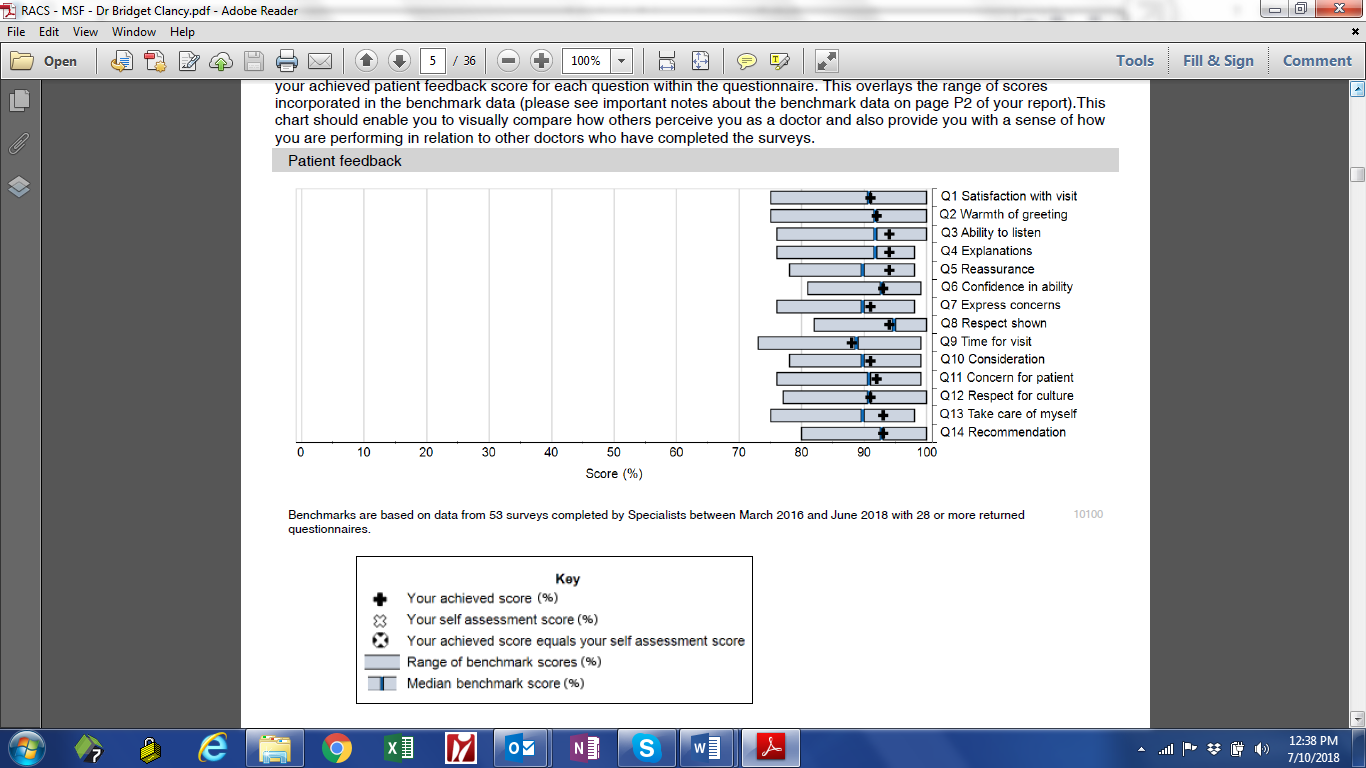 Summary of patient feedback 2017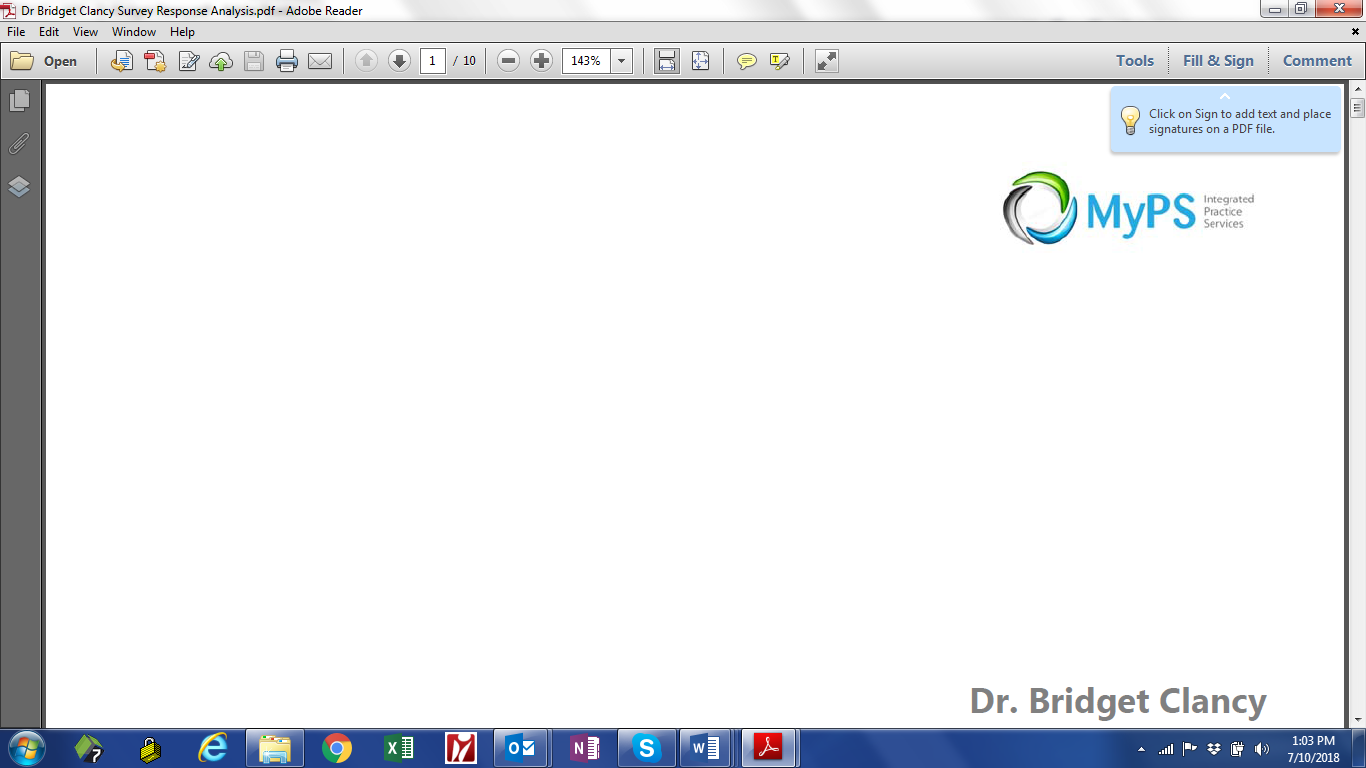 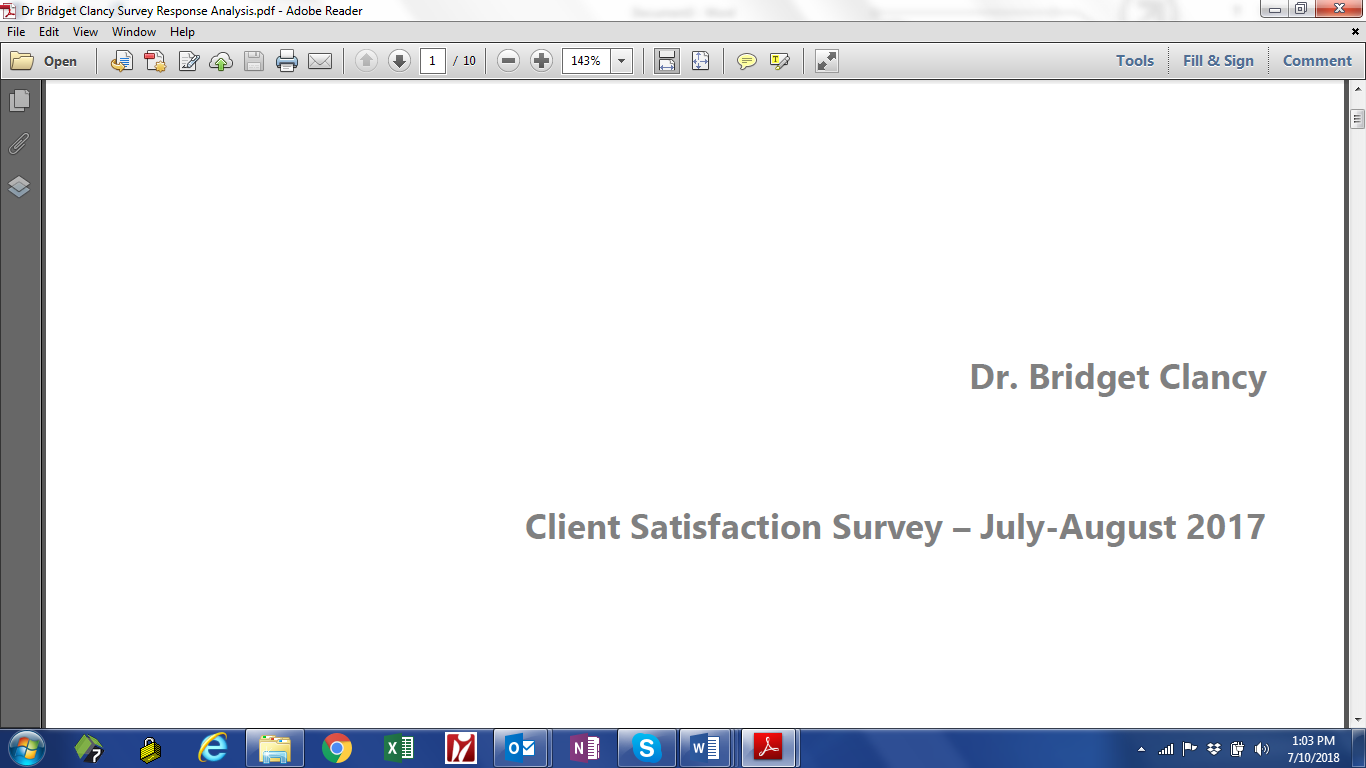 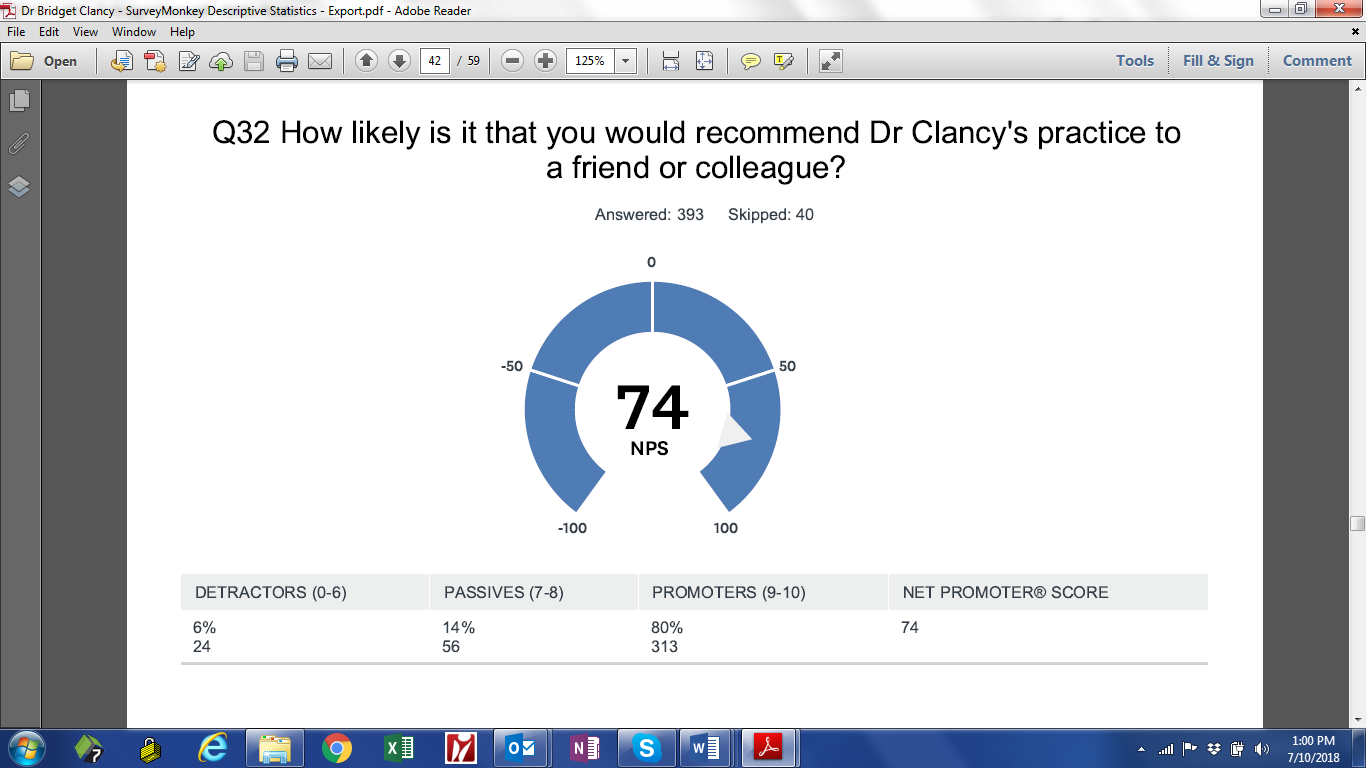 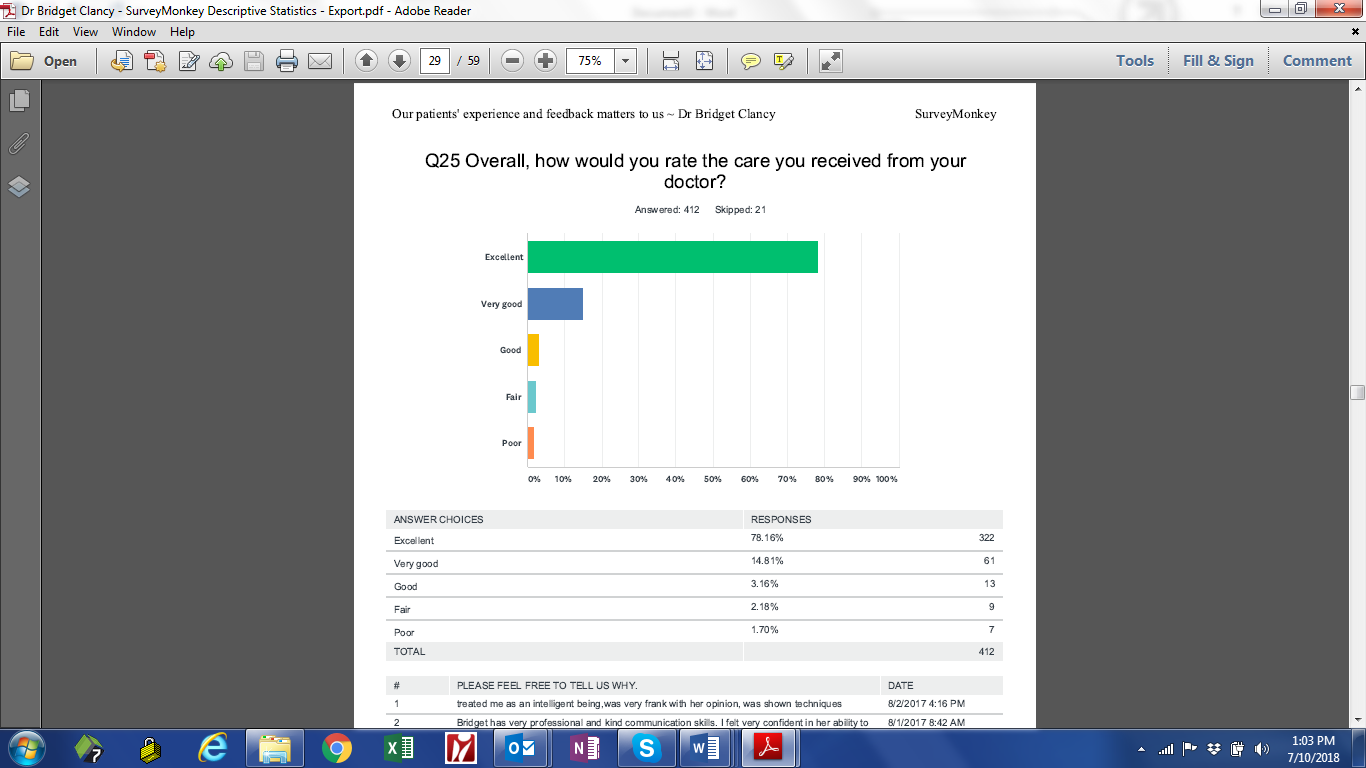 